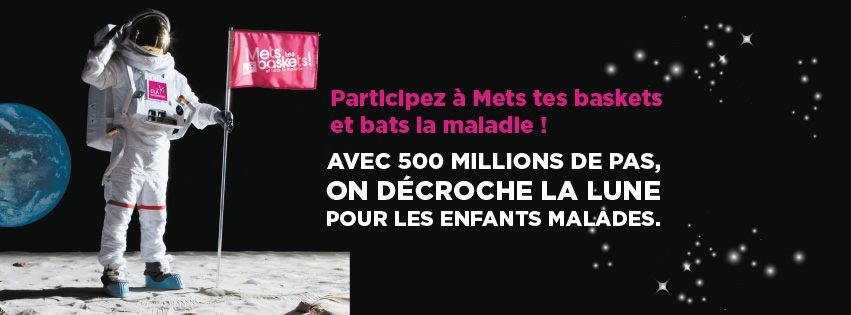 Mets tes baskets « Objectif Lune »Cette année, ELA propose un nouveau thème à son opération “Mets tes baskets et bats la maladie” 2021/2022 : “Objectif Lune”. Elle est parrainée par l’astronaute Jean-François Clervoy. Son principe est simple, “Aller décrocher la Lune pour les enfants malades”. Tous ensemble, c’est tout à fait possible ! Elle est à 500 millions de pas.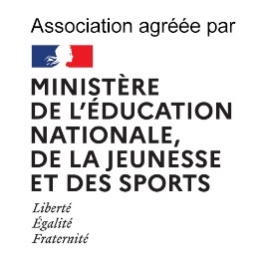 Lien vers la page dédiée à ELA sur le site du Ministère de l’Education nationale, de la Jeunesse et des Sports :https://www.education.gouv.fr/mets-tes-baskets-et-bats-la-maladie-avec-ela-12485Le temps de la sensibilisation avec la Dictée d’ELA : lundi 18 octobre 2021À chaque édition, un auteur de renom rédige un texte inédit dédié au combat contre la maladie. Ce texte fait ensuite l’objet d’une dictée qui marque le lancement de la semaine Mets tes baskets.
Lue par un enseignant ou par une personnalité, cette dictée est un support d’échanges sur la solidarité, le respect, le handicap. Pour cette édition, Hervé Le Tellier, Prix Goncourt 2020, s’est prêté au jeu.Inscription à la Dictée d’ELA : https://mtb.ela-asso.com/la-dictee-dela/Le temps de l’action avec "Mets tes baskets et bats la maladie" : du 18 au 23 octobre 2021 ou tout au long de l’année scolaireTous les établissements peuvent s’inscrire au 2e temps de la campagne (Mets tes baskets et bats la maladie), y compris ceux qui n’ont pas participé à la Dictée d’ELA. L’événement peut être organisé tout au long de l’année scolaire.L’opération « Mets tes baskets… » est entièrement gratuite et fournie clés en main.Au cours de la semaine nationale de mobilisation Mets tes baskets du 18 au 23 octobre 2021, ou à une date de leur choix, les établissements scolaires organisent un événement, le plus souvent sportif (cross, tournoi, etc.), mais qui peut être aussi culturel (spectacle, pièce de théâtre...), durant lequel les élèves prêtent symboliquement leurs jambes aux enfants malades qui ne peuvent plus s'en servir.

Au préalable, ils recherchent parmi leur entourage des personnes qui acceptent de récompenser leur effort au profit d'ELA en effectuant un don ou une promesse de don. Ils s'appuient sur les supports fournis par l'Association (banderoles, affiches, dossards, carnets de parrainage, film de sensibilisation...).Inscription à Mets tes baskets : https://mtb.ela-asso.com/Le temps des félicitations avec le Prix Ambassadeur ELA : juin 2022À la fin de l’année scolaire, l’association ELA récompense l’engagement citoyen des jeunes qui se sont mobilisés. Chaque établissement ayant participé à l’opération peut désigner son ambassadeur, l’élève qui incarne le mieux les valeurs de solidarité et de partage véhiculées par la campagne. Celui-ci reçoit un prix, symbole de son engagement.Les dons collectés durant cette campagne sont utilisés pour financer :les programmes de recherche médicale sur les leucodystrophies et la réparation de la myélinel’accompagnement des familles : achats de fauteuils, aides techniques, séjours de répit, etc.Vidéos Message de notre parrain Jean-François Clervoy à destination de l’équipe pédagogique : https://www.youtube.com/watch?app=desktop&v=jV3ZNZFSZd4&t=1sParticipation d’un établissement à "Mets tes baskets et bats la maladie" : https://www.youtube.com/watch?app=desktop&v=OIWiMSLutRM&t=29sLe combat de Nathan et de ses parents :https://www.youtube.com/watch?v=wgoJwPDDwzMContact ELA : mtb@ela-asso.com – 03 83 33 48 52